     5th Annual “Drool in the Pool”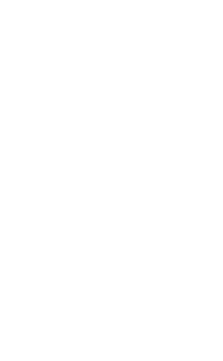 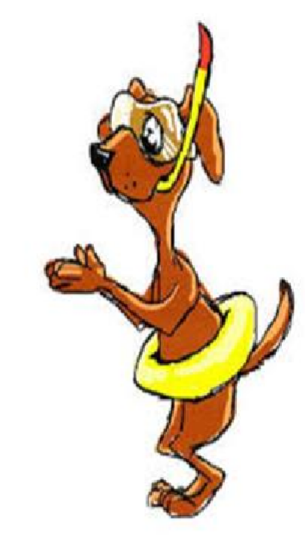 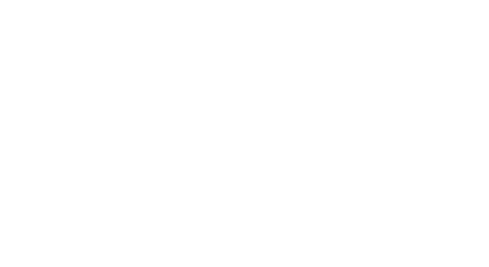 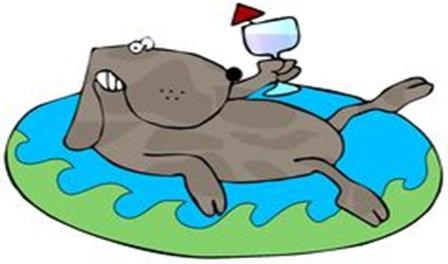 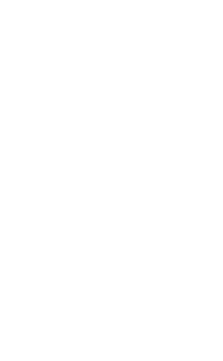 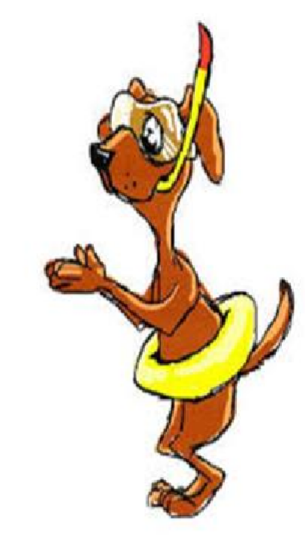 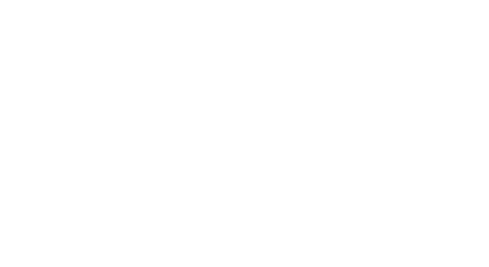 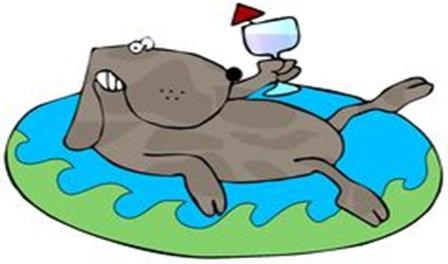           Swimming Day for Dogs!        Sunday, September 12th 12:00PM - 2:00PM        Lewisboro Town Pool Rules are as follows: Pre-Registration of dog and owner are required - Owner’s name, address, current dog license, and current vaccination history. $15.00/per dog  Dogs should be friendly and playful with other dogs Dogs will need to be hosed off prior to entering the pool to remove any excess dirt, hair, urine, feces, etc. Dogs will be permitted to swim in the shallow and middle sections of the pool.  Waste removal bags will be available – owners are required to pick up after their dog.  Dogs should be hosed down after their swim to remove chlorine. 